STANDING UP FOR 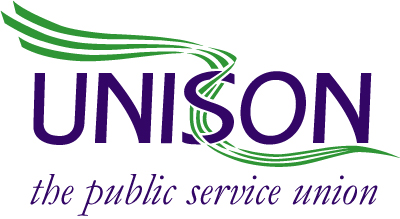 Further Education and Sixth Form staffCOVID-19 Advice and Guidance for Reps in FEREADGovernment Guidance relating to the FE Sector HEREGovernment Guidance on Local LockdownsHEREDOWNLOADJoint Union and Association of Colleges Guide on Risk Assessment HEREJoint Union Guidance on Risk Assessments for Vulnerable Staff HERESUPPORTING OUR MEMBERSVisit our FAQs page HERE for information which covers many of the concerns members may raiseIf a member feels it is too unsafe for them to attend the workplace they must contact their branch. Click HERE for information and a template letter that can be sent for this purpose.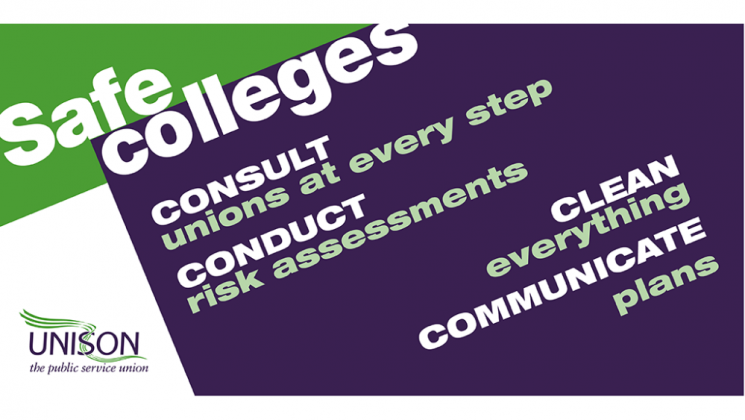 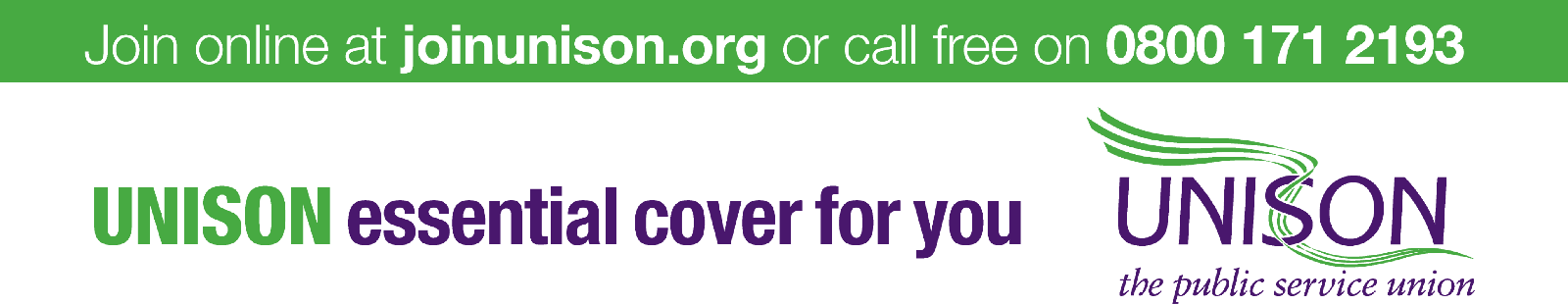 